Управляющая компания  ООО «Жилкомсервис №2 Калининского района»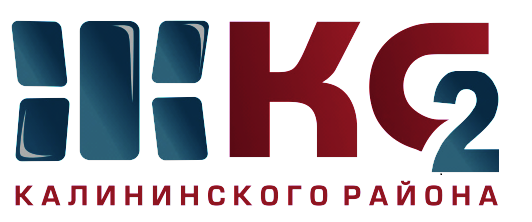 Проведение текущего ремонта общего имущества МКД по ООО "Жилкомсервис № 2  Калининского района"Проведение текущего ремонта общего имущества МКД по ООО "Жилкомсервис № 2  Калининского района"Проведение текущего ремонта общего имущества МКД по ООО "Жилкомсервис № 2  Калининского района"Проведение текущего ремонта общего имущества МКД по ООО "Жилкомсервис № 2  Калининского района"Проведение текущего ремонта общего имущества МКД по ООО "Жилкомсервис № 2  Калининского района"Проведение текущего ремонта общего имущества МКД по ООО "Жилкомсервис № 2  Калининского района"Проведение текущего ремонта общего имущества МКД по ООО "Жилкомсервис № 2  Калининского района"Проведение текущего ремонта общего имущества МКД по ООО "Жилкомсервис № 2  Калининского района"Проведение текущего ремонта общего имущества МКД по ООО "Жилкомсервис № 2  Калининского района"Проведение текущего ремонта общего имущества МКД по ООО "Жилкомсервис № 2  Калининского района"за период с 12.03.2018 по 16.03.2018за период с 12.03.2018 по 16.03.2018за период с 12.03.2018 по 16.03.2018за период с 12.03.2018 по 16.03.2018за период с 12.03.2018 по 16.03.2018за период с 12.03.2018 по 16.03.2018за период с 12.03.2018 по 16.03.2018за период с 12.03.2018 по 16.03.2018за период с 12.03.2018 по 16.03.2018за период с 12.03.2018 по 16.03.2018Адреса, где проводится текущий ремонтАдреса, где проводится текущий ремонтАдреса, где проводится текущий ремонтАдреса, где проводится текущий ремонтАдреса, где проводится текущий ремонтАдреса, где проводится текущий ремонтАдреса, где проводится текущий ремонтАдреса, где проводится текущий ремонтАдреса, где проводится текущий ремонтАдреса, где проводится текущий ремонткосметический ремонт лестничных клетокосмотр и ремонт фасадовобеспечение нормативного ТВРгерметизация стыков стеновых панелейремонт крышликвидация следов протечекустановка энергосберегающих технологийремонт квартир ветеранам ВОВ, инвалидов, малоимущих гражданпроверка внутриквартирного оборудованияУправляющая компания, ответственная за выполнении работ12345678910С. Ковалевской, д. 12 корп. 1 - 5 пар - в работеС. Ковалевской, д. 16 корп. 3 - 1,2,3 пар - работы завершены, 4,5,6,7,7,8 пар - в работеСеверный пр.. Д. 63 корп. 4 - 1,2,3 пар в работеГражданский пр., д. 45 корп. 1,90 корп. 1, 66 корп. 2, 82 корп. 1, Верности, д. 14,10, Карпинского, д. 6, Вавиловых, д. 7 корп. 3 - удаление граффити с фасадов МКДНепокоренных, д. 13 корп. 3 - ведутся работы по утеплению чердачного помещения (ТВР), Непокоренных, д. 46, 9 корп. 1, Политехническая, д. 1 корп. 3, Гражданский пр., д. 43 корп. 2 - установка огнеупорных люков (выходы на чердачные помещения)Вавиловых, д. 11 корп. 5 - утепление подвального перекрытияНауки пр., д. 12 корп. 1 - д. 14 корп. 7, Северный пр., д. 73 корп. 3 - 77 корп. 4, Гражданский пр., д. 9-9 корп.7, Бутлерова, 20-30 - очистка крыш от снега и наледи (сосульки)Веденеева, д. 4 кв. 231Тихорецкий пр., д. 7 корп. 6 - 2 параднаяВавиловых, д. 15 корп. 1 установка окон ПВХ в парадных 5,6 С. Ковалевской, д. 16 корп. 3 -  установка энергосберегающих светильников в парадныхНепокоренных, 13/1, 11, 13/2,46,50 - проверка внутриквартирного газового оборудованияООО "Жилкомсерви№2"